Отчет по исполнению внутренних заказов (СКД)Параметры отчета:                                                          Период с хх.хх.хх по хх.хх.хх;                                                                                                          Внутренний заказ (выбор из журнала);                                                                                                          Заказчик (справочник подразделения организации);                                                                                                          Исполнитель (справочник подразделения организации);                                                                                                          Вид производства:(-Основное производство;                                                                                                                                               -Вспомогательное производство);Настройка отчета: предлагается использовать типовую настройку формирования отчета 1С:Группировка строк:   -Отчет производства за смену;                                             -Внутренний заказ;                                                 -Заказ на производство;                                                        -Требование-накладная;                                                       - Плановая калькуляция;    3. Отборы:  см. параметры отчета.    4. Отчет формируется на данных по внутренним заказам, по которым есть отчеты производства за смену,  дата    которых попадает в заданный период.    5.  Данные в табличную часть отчета попадают в хронологическом порядке по дате списания материалов в производство: ( Требование-накладная, содержащая ссылку на документ, «Заказ на производство», по структуре подчиненности:  Внутренний заказ-Заказ на производство;  Требование-накладная - Заказ на производство;   Плановая калькуляция-Заказ на производство);   6.  Количество строк в отчете, связанных с документом «Требование-накладная», равно количеству номенклатурных позиций в документе.   7. Если в параметрах отчета не задан номер внутреннего заказа, а задано, например, подразделение-исполнитель, то отчет выдается по всем внутренним заказам, по которым дата отчета производства за смену попадает в заданный временной интервал и, исполнителем по которым, является данное подразделение.8. Данные в отчете состоят из двух частей: -материальная (заполняется по данным документа Требование-накладная);-нематериальная (заполняется по  данным документа Плановая калькуляция).Материальная часть (документы Требования накладная), в свою очередь, формируется на основании данных в проводках документа «Требование – накладная» плюс досчет по результатам Расчета себестоимости по аналогичной корреспонденции и номенклатурной группе, указанной в Требовании-накладной. Досчет проходит по отдельному регистратору «Расчет себестоимости», отдельными строками, ниже документа «Требование-накладная», с расшифровкой по номенклатуре затрат.Способ учета затрат РАУЗ.Из регистра УчетЗатратРегламентированный по регистратору «Расчет себестоимости» необходимо взять досчет затрат по списанию материальных затрат на номенклатурную группу, указанную в соответствующей требовании-накладной.Если в требовании списываются на затраты материалы собственного производства, изготовленные в текущем периоде, то стоимостные характеристики (сумма в проводке) в Требовании-накладной отсутствует, а появляется по заданной корреспонденции и номенклатурной группе , которая фигурирует в Требовании-накладной, только при расчете себестоимости.Нематериальная часть заполняется на данных документа «Плановая калькуляция» (не типовой документ 1С, доработка), который содержит ссылку на Внутренний заказ (см. структуру подчиненности по Внутреннему заказу).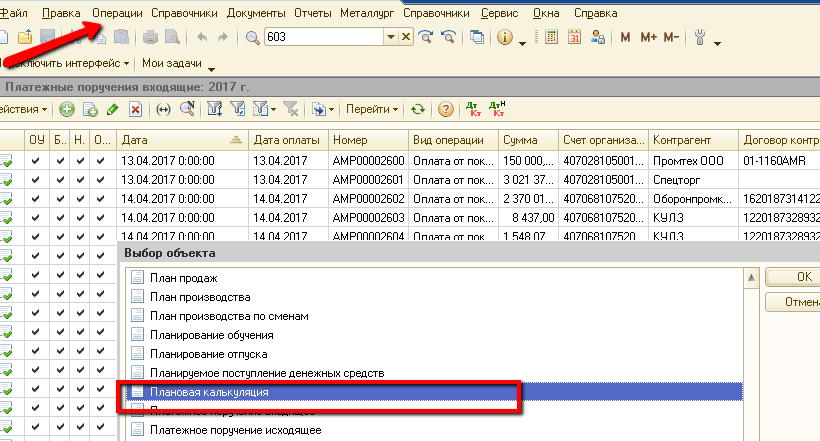 Полный интерфейс/Операции/Документы/Плановая калькуляция.По строке Отчет производства за смену,  стоимостная оценка определяется расчетом себестоимости, но в отчете графа «Сумма» для данного документа не заполняется, так как представляет собой слагаемое материальных и нематериальных затрат на производство и, в противном случае, получим удвоенную сумму по строке «Итого». Номенклатурные группы Отчета производства за смену и номенклатурная группа в Требованиях – накладных, которыми списывались материалы на данное производство, совпадают.КОНТРОЛЬНЫЙ ПРИМЕРПериод: 23.01.17  - 23.01.17                                                                                        Исполнитель: Цех по ремонту оборудования                                                                                        Вид производства: Вспомогательное производствоДокумент№Док-таДата док-таНомерПРОЕКТАНоменклатура в Заказе на произ-воДополнительные требованияЗаказчикИсполнительНоменклатура(номенклатурный номер)Статья затратКол-воСуммаСчетполучатель-Отчет пр-ва за смену1+-Внутренний      заказ+++(заполняется информацией из поля «Комментарий»)++-Заказ на пр-во+++)*-Требование накладная1+++++++++Требование накладная2+++++Расчет себестоимости+++-Отчет пр-ва за смену2+Внутренний      заказ+++++-Заказ на пр-во+++Требование накладная1+++++++++Плановая калькуляция +++++++ИТОГО∑+)Знаком + отмечены показатели и документы, на основании данных которых они заполняются.Знаком + отмечены показатели и документы, на основании данных которых они заполняются.Знаком + отмечены показатели и документы, на основании данных которых они заполняются.Знаком + отмечены показатели и документы, на основании данных которых они заполняются.Знаком + отмечены показатели и документы, на основании данных которых они заполняются.Знаком + отмечены показатели и документы, на основании данных которых они заполняются.Знаком + отмечены показатели и документы, на основании данных которых они заполняются.Знаком + отмечены показатели и документы, на основании данных которых они заполняются.Знаком + отмечены показатели и документы, на основании данных которых они заполняются.Знаком + отмечены показатели и документы, на основании данных которых они заполняются.Знаком + отмечены показатели и документы, на основании данных которых они заполняются.Документ№Док-таДата док-таНомерПРОЕКТАНоменклатура в Заказе на произ-воДополнительные требованияЗаказчикИсполнительНоменклатура(номенклатурный номер)Статья затратКол-воСуммаСчетполучатель-Отчет пр-ва за сменуАМР000000080122.03.17-Внутренний      заказАМР1700000309.01.17Изготовить винт крепления хвосто-Вика СГППрокатноеПроиз-воЦех поРемонтуоборудования-Заказ на пр-воАМР0000029131.01.17ВИНТ КРЕПЛЕНИЯ ХВОСТОВИКА СГП-Требование накладнаяАМР0000116231.01.17ПРУТОК СТ40Х D50(M0950400241)    Материалы - черный металл (23)0,043301625,51Требование накладнаяАМР0000275406.03.17КРУГ Г/К СТ45 D65  ГОСТ 2590(M0000021074  )Материалы - черный металл (23)0,02500908,90ПРУТОК СТ40Х D50Материалы - черный металл (23)0,029001,09-Отчет пр-ва за сменуАМР000000080123.01.1710.05Плановая калькуляция 00000452213.03.17Общепроизводственные расходы  (23)12 990,16Страховые взносы основных рабочих вспомогательных цехов (23)11 737,74Заработная плата основных рабочих вспомогательных цехов (23)15 642,00ИТОГО12905,40